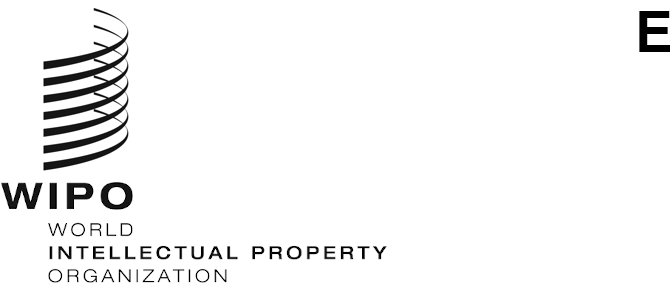 PCT/MIA/31/1 Prov.ORIGINAL: English OnlyDATE: June 27, 2024Meeting of International Authorities
under the Patent Cooperation Treaty (PCT)Thirty-First SessionBeijing, October 16 and 17, 2024Draft Agendaprepared by the SecretariatOpening of the sessionElection of a ChairAdoption of the agendaPCT StatisticsMatters arising from the Quality SubgroupCitation of Non-Written DisclosuresPCT Text Processing Task ForceMerging International Search Report and Written Opinion of the International Searching AuthorityImprovement of International Search Report and Written OpinionExtension of Appointment of International Searching and Preliminary Examining AuthoritiesPCT Minimum DocumentationSequence ListingsFurther workSummary by the ChairClosing of the session[End of document]